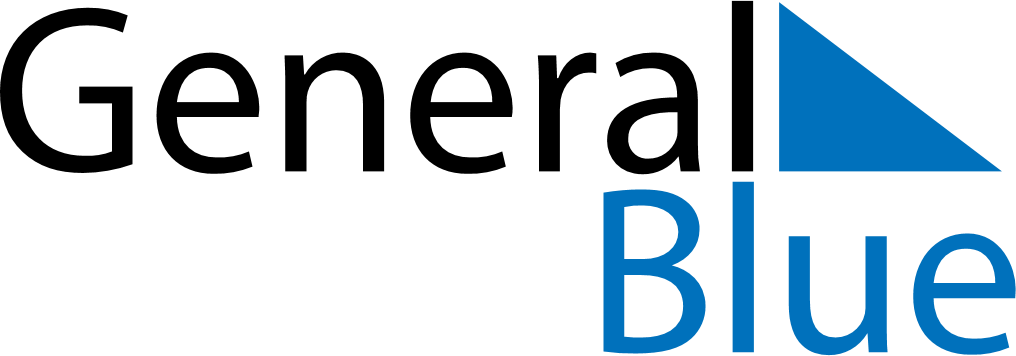 June 2110June 2110June 2110June 2110June 2110SundayMondayTuesdayWednesdayThursdayFridaySaturday123456789101112131415161718192021222324252627282930